Report InformationInterreg Project:	Cluster for Cloud to Coast Climate Change Adaptation (C5a)Report Title: 	Exploration phase - Creation of a common understanding through a survey, needs analysis and collection of adaptation strategiesDate: 			April 2019 updated July 2019, September 2019Drafting partners: 	Sayers and Partners (UK), Rijkswaterstaat (NL), University of Twente (NL)Document revision history:SummaryThe North Sea Region (NSR) is facing a significant increase in the frequency and severity of floods, droughts and heatwaves in response to climate change. All countries in the region have to urgently adapt to this new reality to keep people safe, the environment healthy and our economies prosperous. To respond to this challenge, we, the partners of the project Cluster for Cloud to Coast Climate Change Adaptation (C5a), seek to co-create a new ‘Cloud to Coast’ (C2C) approach. In doing so, we are building upon the outcomes of seven ongoing Interreg NSR projects and other national and international partnerships to help co-create the C2C approach. As a first step in this process, this questionnaire seeks to explore our current understanding of issues of resilience and adaptation to climate change, with a focus on floods.This document is provided under work packages (WP) 3 and 4 and sets out a questionnaire to be completed by the C5a project partners with an interest in contributing to the development of the C2C approach. The WP3 and WP4 teams will then summarise the findings and incorporate elements into subsequent development of the C2C approach. ContentsReport Information	1Summary	2Contents	31. Guidelines to Fill in the Questionnaire	52. Part A - Case Study: Local Context and Understanding of C2C	6Question A1: Setting the scene of your case study	6A1.1 Name and location of the case study	6A1.2 Focus of the case study	6A1.3 Objectives of the case study	6A1.4 The physical setting	6A1.5 The socio-economic setting and issues to be addressed	6A1.6 The environment setting and issues to be addressed	6Question A2: Specific challenges of your case study	7A2.1 Key challenges addressed in the case study	7A2.2 The ‘whole system’ of the case study	7A2.3 Aspects of future change considered in plans	8A2.4 Current strategy to adapt to future change	9A2.5 Likelihood of the current strategy to become ineffective	9A2.6 The possibilities to adapt your strategy into the future	9A2.7 Effect of future change on the functions/services	9A2.8 Consequences to the socio-economic system	9A2.9 Effects on the socioeconomic system	9Question A3: Success, barriers and opportunities for your case study	10A3.1 Success of current adaptation efforts	10A3.2 Barriers and opportunities in adopting a whole system approach	10A3.3 Funding barriers	10A3.4 Existing outcomes of benefits and cost ratios	10Question A4: Thoughts on flood resilience and adaptation for your case	11A4.1 Your definition of concepts	11A4.2 Desired characteristics of a resilient system	11A4.2 Measurement of resilience	12A4.3 Approaches to understand resilience and adaptive capacity	12A4.4 Monitoring and evaluation of resilience and adaptive management	13Question A5: Practical matters to take into account for your case study	13A5.1 Tools and data available and/or to be used	13A5.2 Overview of the local planning process	13A5.3 Overview of the local funding process	133. Part B - Regional Context	14Question B1: The broader context of climate change adaptation	14B1.1 Relevant policies and codes of practice	14B1.2 Stakeholders	14B1.3 Planning timescales of interest	15B1.4 Priority recommendations	15Question B2: General requirements for resilience	16B2.2 Other aspects: funding, investment and prioritization	16B2.3 Social justice	171. Guidelines to Fill in the QuestionnaireThis template includes the questions to be completed (and reviewed before) by all C5a partners. The responses will form the basis of a comparison of understanding of, and importantly, common perceived challenges and opportunities in developing the C2C approach. The results from the questionnaire will be taken forward in WP3, WP4 and WP5.The questionnaire consists of two main parts: This first part explores the case studies and the specific challenges and approaches that relate to the development of the C2C approach. The aim is to develop an understanding of what 'constituent systems’, ‘climate change resilience’ and ‘adaptation’ mean in the local context. It also aims to inventory the existing approaches in each partner country that forms the background to the current management paradigm and the seven C5a case studies.The second part focuses on the regional (e.g. European, national or federal) context within which adaptation policy is made, strategies developed, and plans delivered. The aim is to provide a comprehensive overview of the major policy sectors that are related to climate change adaptation, such as water, urban planning, land use, agriculture, and associated extremes, including floods, droughts, and heatwaves, but with a focus on floods. By including these two strands, an in-depth understanding is obtained of the different perspectives on climate change resilience and adaptation. These form the basis for the development of a common language and therewith co-creation of the C2C approach. Notes: The responses to the questionnaire should be provided within this template according to question headings and table formats given here. The questionnaire is a ‘deep dive’ questionnaire and will require significant effort to complete fully. We recognize and encourage that you may need to ask colleagues to help ensure a full response.If you are unable to response to a particular question, please note this.If a question is unclear, please note which terms you feel are not clear and why.If you feel a question is not important or irrelevant, please note this and why you believe. 2. Part A - Case Study: Local Context and Understanding of C2C This section is applicable to the seven case study leads.The following questions focus on the approaches, local context and understanding of resilience at the case study sites. By starting with the local context, we aim to start building up the C2C approach from the case study (that is, bottom-up) perspective. Question A1: Setting the scene of your case studyPlease describe your case study in no more than three pages, including figures. Your response should be structured as below.A1.1 Name and location of the case studyPlease also include a map showing the location of the case study. Rights to use should be ensured for the image file of the map and the resolution should be high enough for pdf reporting.Response: AddA1.2 Focus of the case studyWhat is the decision focus of the case study? For instance, to determine how to invest in river flood management in the long term, or response to groundwater flooding in the short term etc. Response: AddA1.3 Objectives of the case studyWhich objectives do you want to meet? What priority outcomes of the system are sought (e.g. water safety, land protection, or housing)? Are there any compulsory objectives or targets that have to be met according to regulations?Response: AddA1.4 The physical settingWhat is the relationship of the case study to the four constituent systems (Catchment, City, Coast, Infrastructure networks)?Response: AddA1.5 The socio-economic setting and issues to be addressedWhat is the nature of the communities to be protected, residential and non-residential activities, and important infrastructure services (hospitals, transport hubs etc) identified in A1.4? How might these communities, activities and services be impacted by a flood?Response: AddA1.6 The environment setting and issues to be addressedWhat are the main functions or services provided by the constituent systems identified in A1.4? How do these functions/services provide benefits to the stakeholders and support the environment?Response: AddQuestion A2: Specific challenges of your case studyConsider the following from the perspective of your case study, and if relevant, of the founding and supporting projects that you may be involved in (FAIR, BWN, etc.) to ensure that we capture these thoughts. Include other insights too.A2.1 Key challenges addressed in the case studyWhat are the key challenges that need to be addressed in your case study? There may be one key challenge, or there may be a set of related challenges. Elaborate on the problems and opportunities that are there and may coincide.Response: Add A2.2 The ‘whole system’ of the case study Physical understanding	What do you understand as the boundaries of the physical system that represents the cloud-to-coast system of your case study?Response: AddWhich (infrastructure) solutions are now present (e.g. levees or retention areas)? Response: AddWhich functions are currently being provided by the (infrastructure) solutions?Response: AddWhich other/new functions do you want to explore in the C5a project? Response: AddRisk system understanding	Using the Source-Pathway-Receptor framework (Sayers et al, 2002 below for illustration) discuss what are considered as part of risk assessment. What is relevant for your case study? 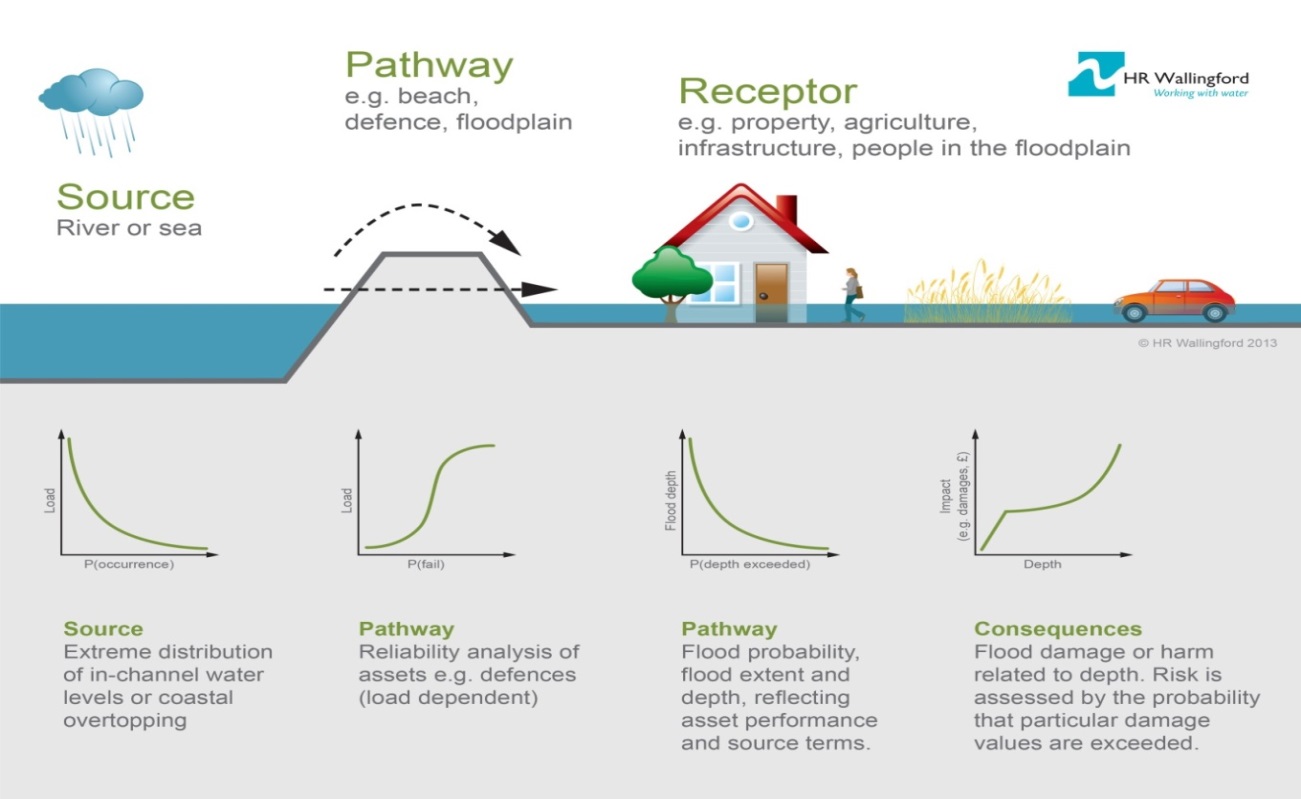 SourcesWhat are sources of the flood risks, i.e., from outside of the system to be managed (rainfall, storm surge etc.)?Response: AddPathwaysWhat are the physical features that you are seeking to manage? (e.g. the beach, seawall, river channel vegetation, floodplain topography?))Response: AddReceptorsWhat do you consider as the ‘things’ can potentially be harmed – the receptors such as residential properties, people, businesses etc.Response: AddConsequencesHow do you consider the degree of harm caused? Monetary or other units? How are ‘apples and pears’ compared?Response: AddA2.3 Aspects of future change considered in plansWe would like to understand how future change is accounted for in the plans you make. Climate changeWhat aspects of climate change do you typically consider? Where possible, provide the quantified descriptions, associated uncertain ranges and what source of evidence is used, including: Sea level rise Response: AddRiver flowsResponse: AddRainfall Response: AddGroundwaterResponse: AddDroughtResponse: AddTemperature Response: AddStorm sequencing Response: AddSpatial coherence Response: AddSpatial qualityResponse: AddInvasive speciesResponse: AddSocio-economic changePopulation growthResponse: AddEconomic development Response: AddDemographic changeResponse: AddChanges in the physical settingSettlement (Regional soil subsidence)Response: AddIsostatic rebound (land levels increasing)Response: AddDeterioration and degradation (of infrastructure, of the water quality, of biodiversity etc)Response: AddA2.4 Current strategy to adapt to future changeWhich measures (infrastructure and non-structural solutions) are available and constitute your current strategy to adapt to future change?Response: Add A2.5 Likelihood of the current strategy to become ineffectiveIs the current strategy likely to become ineffective into the future? The answer to this question helps to identify the conditions under which the current adaptation strategy and measures would no longer reach the main objectives (defined under A1.3). These can be expressed as adaptation thresholds. If possible, can you estimate the approximate location (e.g. how much sea level rise or increase/decrease of river flow) of any of these adaptation thresholds?Response: AddA2.6 The possibilities to adapt your strategy into the future What are the possibilities to adapt your strategy into the future? If yes, can you elaborate on that? The answer helps to make an inventory of the available adaptation strategies, measures and pathways of each case study. Response: AddA2.7 Effect of future change on the functions/services How will future change affect the functions/services provided by the constituent systems (other than the main objectives)? Refer to your answer to question A1.6 (The environment setting and issues to be addressed)Response: AddA2.8 Consequences to the socio-economic systemAssociated with the changes in the functions / services provided are the effects on the stakeholders that benefit from these functions / services. What are the likely effects on the socio-economic system? Are there any effects that stakeholders perceive as particularly concerning? Response: AddA2.9 Effects on the socioeconomic system Is it likely that the effects on the socioeconomic system will cause it to function fundamentally different? This answer helps to identify whether the stakeholders may conceive a certain threshold as a point beyond which they can no longer successfully carry out some socioeconomic activities (e.g. energy production). These can be expressed as socio-economic thresholds, which are defined as ‘disruptive social and economic situations which seem to evolve from future change’.Response: AddQuestion A3: Success, barriers and opportunities for your case studyA3.1 Success of current adaptation efforts Do you know whether your current efforts deliver a successful climate change adaptation?  Yes, No, partially?How do you measure the success of your efforts? (e.g. using performance criteria)Response: AddHow successful are your current efforts to deliver climate change adaptation?Response: AddA3.2 Barriers and opportunities in adopting a whole system approach What are the barriers (e.g. policy, knowledge, data sharing barriers) to addressing resilience and adaptation within the context of a whole system approach to flood risk management that takes account of cross-sectoral interdependencies? Response: AddWhat are the opportunities you see from a whole system approach? For example, with reference to the barriers to addressing flood resilience and adaptationResponse: AddAre there any illustrative examples in which the barriers to addressing flood resilience and adaptation have been addressed or overcome? Please explain using 200-300 words and provide a reference (e.g. link to a website or publication). Response: AddA3.3 Funding barriersWhat are the funding barriers? Everyone has a finite pot of money – but is the structure of funding or payment a barrier to developing resilience and adaptive planning (compensation or paying for future flexibility for example).Response: AddA3.4 Existing outcomes of benefits and cost ratiosThis set of questions will be used to form the baseline of our Project Indicator #2 that is about C5A’s contribution to improving long-term risk reduction for less whole life investment. We will then ask the questions again at the end about what they actually did for their case studies.To set the baseline please State in years the length of time into the future the stream of costs and benefits that would be typically calculated (10, 50 or 100 years for example) in the context your pilot (before C5a)Response: AddState type of costs typically considered at the moment, capital, operational and removal (demolition) costs are considered as well as any other categories of costs in the context your pilot (before C5a)Response: AddState the type of benefits typically considered at the moment, damage to residential properties etc in the context your pilot (before C5a)Response: AddState the anticipated Benefit cost ratio (BCR) that would be achieved through a conventional approach within your case study area.  Base your answer on available analysis of the conventional strategies or typical BCR achieved by current approaches within similar setting.  For example, in the UK flood defence schemes typically achieve around a 1:5-1:8 BCR. Response: AddQuestion A4: Thoughts on flood resilience and adaptation for your caseConsider the following from the perspective of the case study, and if relevant, of the founding and supporting projects that you may be involved in (FAIR, BWN etc.) to ensure that we capture these thoughts.  Include other insights too.A4.1 Your definition of conceptsIn the context of your case study, how do you define the following concepts? If your understanding is based on a specific reference, please include where possible.Response: AddAdaptationResponse: AddAdaptive planResponse: AddAdaptive capacityResponse: AddAdaptation thresholds (i.e., tipping points)Response: AddResilienceResponse: AddWhole systemResponse: AddSystem interdependenciesResponse: AddA4.2 Desired characteristics of a resilient systemIn the context of your case study, what are the desired characteristics of a resilient system?ReflectiveResponse: AddRobustnessResponse: AddPreparedness Response: AddRedundancy Response: AddTransformability Response: AddAny other characteristic: (define)Response: AddA4.2 Measurement of resilience  How do you perceive resilience should be ‘measured’? Consider the following:How is resilience measured…By a technical expert?Response: AddBy a member of the public?Response: AddHow is adaptive capacity measured and valued…By a technical expert?Response: AddBy a member of the public?Response: AddA4.3 Approaches to understand resilience and adaptive capacityDo you use any conceptual and analytical approaches in your area to understand resilience and adaptive capacity? Respond in the context of flooding, if possible, or more generically, if not.Resilience of socio-economic systemsResponse: AddResilience of ecosystemsResponse: AddResilience of infrastructure servicesResponse: AddResilience of individuals and communitiesResponse: AddAdaptive capacity and its value Response: AddUncertaintyHow are the uncertainties associated with future change factored into the decision process? Think of climate, development, funding.Response: AddA4.4 Monitoring and evaluation of resilience and adaptive managementHow do you monitor and evaluate the delivery of resilience and adaptive management? How do you use the monitoring results to identify actions to improve the resilience or adaptive capacity, and to inform future investment decisions?Response: AddQuestion A5: Practical matters to take into account for your case studyA5.1 Tools and data available and/or to be usedWhat tools and data are available for your case study? Give an overview of tools and data to be used (where this is known)Response: AddA5.2 Overview of the local planning processHow is the relationship to boarder planning (spatial planning, road and rail networks, agricultural etc.) issues ensured?Response: AddA5.3 Overview of the local funding processWhat funding constraints exist at the pilot site? How is long term funding secured? Is additional funding for multi-benefits being sought? If so, where from and is this likely to be successful?Response: Add3. Part B - Regional ContextQuestion B1: The broader context of climate change adaptation B1.1 Relevant policies and codes of practiceWhat are the policies and codes of practice/guidance that specifically influence climate change adaptation? Policies and guidance have a direct impact on the type of solutions that are developed. We are interested in identifying good practices and/or policy gaps and understanding how well current policies and guidance promote adaptation and could be used to shape the C2C approach. These should include both flood-related and non-flood related (for example, broader development plans or plans regarding droughts). This information should be provided as a table with supporting text below.Response: Please feel free to expand on the table here.B1.2 StakeholdersWho are the stakeholders that have an interest and influence in climate change adaptation through funding, programming, setting the agenda, etc.? Stakeholders include both private and public sector organizations, as well as the local communities and non-governmental organizations (NGOs). This information should be provided as a table with supporting text below. Response: Please feel free to expand on the table here.B1.3 Planning timescales of interestAdaptation is a long-term process. Discuss the timescales of interest, and adaptation decisions that are typically assessed. Consider how activities over multiple timescales come together within the policies and plans. What timescales are most relevant to flood risk management? How are these linked (if at all) to ensure short term goals are delivered within the context of a long-term plan? This information should be provided as a table with supporting text below.Response: Please feel free to expand on the table here.B1.4 Priority recommendationsFrom your perspective, as currently seen, what recommendations would you make to enable a whole system C2C approach aimed at delivering climate resilience and adaptation?European directive levelResponse: AddNational policy levelResponse: AddRegional planning levelResponse: AddLocal planning levelResponse: AddSectoral infrastructure provision (e.g. railways)Response: AddCommunity levelResponse: AddWhat is needed to share good practices?Response: AddWhat data or tools are you missing?Response: AddQuestion B2: General requirements for resilienceWhat kind of ‘resilience’ requirements (i.e. the end outcomes sought) are set? Who defines these and how these are determined in relation to climate risk issues (within a broader context of floods and droughts, but please highlight wider requirements)? Note: At this stage, please use the term ‘resilience’ in the context of your understanding. These questions also go beyond each specific case study. B2.1 Requirements for resilience Required vs. desired criteria What criteria must or might be met to increase resilience regardless of costs and funding? For example, a required criterion may be to protect the integrity of a RAMSAR site, a desired one may be to increase environmental flows, to provide protection to people.B2.2 Other aspects: funding, investment and prioritization	FundingWho pays for flood resilience and adaptation: operational and maintenance, capital investment? How secure is this funding stream into the future? The actors mentioned here should be included in B1.2.Response: AddInvestment planning and prioritisationExpenditure typeWhat type of expenditures do you include in your investment assessments? - Total expenditure (whole life cycle costs) – or just capital or revenue?Response: AddPrioritiesHow are priorities set? What criteria are used to order projects that receive funding Response: AddHow is investment optimised across the portfolio of actions that exist?Do you make the case for the whole portfolio, or do you make the case for individual actions with it?Response: AddHow do you take opportunities for enhancing the return on investment?Payment for non-flood management benefits/functions? i.e., broader benefits – is this possible and do they change the investment ranking?  Private contributions – does this change the ranking;Response: AddB2.3 Social justiceHow are the principles of social justice considered?EqualityAre all citizens treated equally in the decision processes about climate change adaptation? If no, why not? If so, how is this ensured? This could include, but not limited to, participation (sharing information, consultation, active involvement) in decision making and the distribution of resources. Response: AddPrioritization of vulnerable groupsAre the most vulnerable members of society prioritized in terms of their needs regarding climate change adaptation? If no, why not? If so, how is this ensured? Response: AddUtility / return on investmentIs it required to ensure the best return for each euro of public funding spent? If no, why not? If so, how is this ensured? Response: AddVersionDateAuthor(s)Description1.012 April 2019Paul SayersOutline only for discussion2.07 May 2019Including comments from WP leads3.010 September 2019Including edits in response to Project meeting commentsPolicy or planLevel DescriptionInfluence on adaptationRegional (e.g. international/European/National/Federal)Regional (e.g. international/European/National/Federal)Regional (e.g. international/European/National/Federal)Regional (e.g. international/European/National/Federal)Local (city, catchment, coastal cell)Local (city, catchment, coastal cell)Local (city, catchment, coastal cell)Local (city, catchment, coastal cell)Sectoral (infrastructure, agriculture, etc.)Sectoral (infrastructure, agriculture, etc.)Sectoral (infrastructure, agriculture, etc.)Sectoral (infrastructure, agriculture, etc.)OrganizationInterest (low or high)Influence (low or high)National government Reginal government Local government Local community and action groupsInfrastructure providers (rail, water, etc.)  Agricultural sector (farming and forestry)Private businessesNGOsOthers? NameTime scaleTime horizon (in years)What adaptation decisions take place over this timescale?Who leads these decisions?(from B1.2)Long-term plansMedium-term plansShort-term plansTime scaleRequired criteria Desired criteria Environmental safeguardsPeople protection standardsService infrastructureEconomic standardsDelivery of multi-benefitsFuture flexibility